E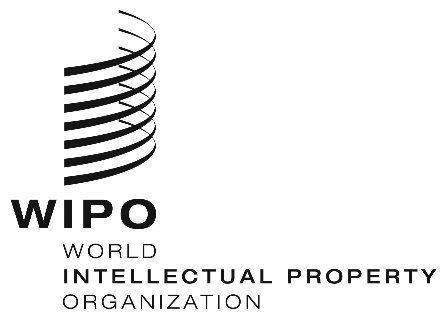 WO/GA/50/13ORIGINAL:  English DATE:  SEPTEMBER 13, 2018WIPO General AssemblyFiftieth (27th Extraordinary) Session
Geneva, September 24 to October 2, 2018CONTRIBUTION OF THE RELEVANT WIPO BODIES TO THE IMPLEMENTATION OF THE RESPECTIVE DEVELOPMENT AGENDA RECOMMENDATIONSDocument prepared by the SecretariatThe World Intellectual Property Organization (WIPO) General Assembly, at its thirty-ninth (20th extraordinary) session held from September 20 to 29, 2010, approved the “Coordination Mechanisms and Monitoring, Assessing and Reporting Modalities” contained in Annex II to document WO/GA/39/7, entitled Report of the Committee on Development and Intellectual Property (CDIP).  2.	The approved Coordination Mechanisms and Monitoring, Assessing and Reporting Modalities Coordination, stated inter alia:“to instruct the relevant WIPO bodies to include in their annual report to the Assemblies, a description of their contribution to the implementation of the respective Development Agenda Recommendations.  The General Assembly shall forward the reports to the CDIP for discussion under the first substantive item of its Agenda.  The General Assembly may request the Chairs of the relevant WIPO bodies to provide it with any information or clarification on the report that may be required”.3.	Since the forty-ninth (23rd ordinary) session of the WIPO General Assembly, the Intergovernmental Committee on Intellectual Property and Genetic Resources, Traditional Knowledge and Folklore (IGC) discussed the implementation of the Development Agenda Recommendations, which is reflected in Section V, paragraphs 14 and 15, of document WO/GA/50/8 “Report on the Intergovernmental Committee on Intellectual Property and Genetic Resources, Traditional Knowledge and Folklore (IGC)”.The WIPO General Assembly is invited to:take note of the information contained in the “Contribution of the Relevant WIPO Bodies to the Implementation of the Respective Development Agenda Recommendations” (document WO/GA/50/13);  andforward to the CDIP the report referred in that document.[End of document]